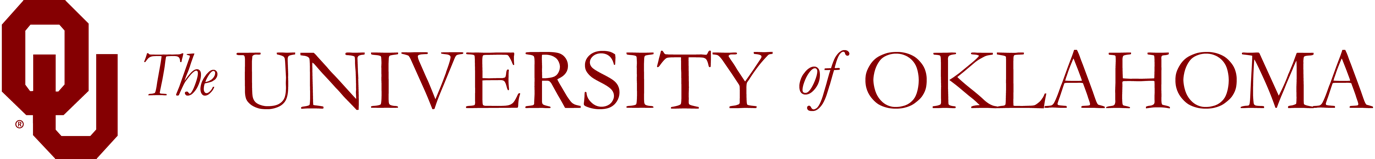 Business Case©For [Project Name]Table of ContentsTemplate Guide	1	Executive Summary	2	Business Problem	2.1	Environmental Analysis (include Business Process as applicable)	2.2	Problem Analysis	2.3	Current Technology Environment	2.3.1	Current Software	2.3.2	Current Hardware	3	Available Options	3.1	Option 1 – [Option Name]	3.1.1	Description	3.1.2	Benefits, Goals and Measurement Criteria	3.1.3	Costs and Funding Plan	Comparison of Proposed Software Cost and Current Software Cost	Comparison of Proposed Hardware Cost and Current Hardware Cost	3.1.4	Feasibility	3.1.5	Risks	3.1.6	Issues	3.1.7	Assumptions	4	Recommended Option	4.1	Option Rankings	4.2	Option Recommended	5	Implementation Approach	5.1	Project Initiation	5.2	Project Planning	5.3	Project Execution	5.4	Project Closure	5.5	Project Management	6	Appendix	6.1	Supporting Documentation	Template Guide
What is a Business Case?A Business Case captures the reasoning and justification for a project and/or purchase.  If this document is used for a customer, IT should help complete this document with the customer. It includes:A description of the business problem (or opportunity) which exists in the businessA listing of the available options for delivering a solution to resolve the problemThe benefits and costs associated with each solution optionA recommended solution option for approval. ©An implementation approach, if applicable 
How to Use This TemplateUse the following format to complete the business case. Please remove any bullet points or sections that are not applicable to your business case.  Executive SummaryThe Executive Summary is usually written last and should be a one page summary of final findings.  Summarize each of the sections in this document concisely by outlining the:Problem or opportunitySolution alternativesRecommended SolutionReasons for Proposing the Activity NowImpact if the Activity is Not Approved Justification Business ProblemEnvironmental Analysis (include Business Process as applicable)Outline the core aspects of the business environment which have derived the need for this project to take place. These may include:Business Vision, Strategy or ObjectivesBusiness processes or technologies which are not operating efficientlyNew technology trends (or opportunities resulting from new technologies introduced)Government or operational trends which are driving changes in the businessChanges to Statutory, legislative or other environmental requirements. ©
Provide any facts or evidence to support the conclusions drawn above.Problem AnalysisOutline the fundamental business problem or opportunity which the resulting project will directly address.Business ProblemProvide a summary of the core business problem, including:A generic description of the core issueThe reasons why the problem existsThe elements which created it (e.g. human, process, technology)The impact it is having on the business (e.g. financial, cultural, operational)The timeframes in which it must be resolved. ©Business OpportunityOutline the business opportunity which has been identified, including:A summary of the generic opportunity Any supporting evidence to prove that the opportunity is realA timeframe in which the opportunity will likely exist The positive impact that realization of the opportunity will have on the business.Current Technology Environment Current SoftwareDescribe OU’s existing software that will be modified or replaced by the proposed project.Current HardwareDescribe OU’s existing hardware that will be modified or replaced by the proposed project. Available Options
This section provides a full listing of all solution options, their benefits, costs, feasibility, risks, issues and assumptions. Options suggested may include doing nothing, doing something that will achieve a similar result or doing something that will achieve a better result than current performance. Try to minimize the number of options available by conducting a detailed Feasibility Study beforehand. If there are additional options, please add them after Option 1 as 3.2, 3.3, etc.  For each solution option identified, the following information is required:Option 1 – [Option Name]DescriptionProvide a summarized description of the option identified. This will include the general approach to be taken and a summary of the core elements of the solution (e.g. people, process, organization, technology).Benefits, Goals and Measurement CriteriaDescribe the tangible and intangible benefits to OU upon implementation of the solution. One of the obvious benefits described will be that the business problem / opportunity outlined above will be addressed. Example table:The benefits listed above are working examples only. All quantifiable benefits listed must be supported by current performance figures.Costs and Funding PlanDescribe the tangible and intangible costs to OU upon implementation of the solution. The costs of the actual project should be included (e.g. equipment procured) as well as any negative impact to the business resulting from the delivery of the project (e.g. operational down-time). Use the following as examples:A separate spreadsheet showing an analysis of the cost equations may need to be attached as an appendix to this document if further information is likely to be required for approval. Comparison of Proposed Software Cost and Current Software CostDescribe software for the project, including technical factors that may be critical to project selection if applicable.Comparison of Proposed Hardware Cost and Current Hardware CostDescribe the hardware for the project, including technical factors that may be critical to project selection if applicable.Identify Funding Sources and Amounts:FeasibilityDescribe the feasibility of the solution. To adequately complete this section, a Feasibility Study may need to be initiated to quantify the likelihood of achieving the desired project result. To assess the overall feasibility of this option, use the following table as an example to break the solution down into components and rate the feasibility of each component is:RisksSummarize the most apparent risks associated with the adoption of this solution. Risks are defined as “any event which may adversely affect the ability of the solution to produce the required deliverables”. Risks may be Strategic, Environmental, Financial, Operational, Technical, Industrial, Competitive or Customer related. Use the following table as an example:IssuesSummarize the highest priority issues associated with the adoption of this option. Issues are defined as “any event which currently adversely affects the ability of the solution to produce the required deliverables”. Use the following table as an example:AssumptionsList the major assumptions associated with the adoption of this option. Examples include:
There will be no legislative, business strategy or policy changes during this projectPrices of materials or services will not increase during the course of this projectAdditional human resource will be available from the business to support this project.Recommended OptionThis section compares the key characteristics of each solution option and recommends a preferred solution option for implementation.Option RankingsIdentify the criteria by which each of the solution options will be assessed. Then agree a rating mechanism for each criteria so that ratings can be added to determine a total score for each option. Use the following table as an example:Option RecommendedBased primarily on the highest Total Score achieved above, list here the ‘Recommended Option’ for Business Case approval. Summarize the primary reasons why this option was chosen over the other options previously identified.Implementation ApproachThis section provides an overview of the general approach undertaken to deliver the preferred solution option and derive the business benefits.Submission WorkflowAll project requests will be entered at   https://i21.innotas.com/If you are currently not setup as a project requester in Innotas, IT’s Project Management Tool, then please send an email to pmo@ou.edu .  The Enterprise Portfolio Management Office will grant access to anyone who will be requesting a project. Please attach your business case to the project request.  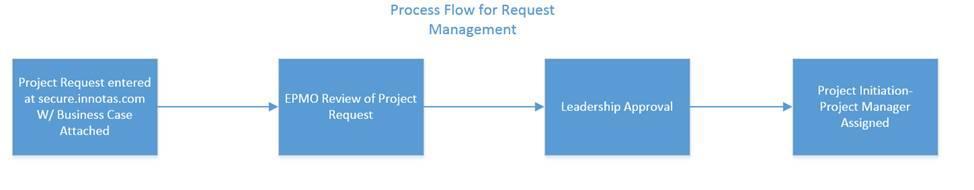 Project DefinitionA Project is a temporary endeavor undertaken to create a unique product or service.  It requires 40 hours or more of work, OR a purchase that isn’t included in the operational budget, OR needs to be tracked and reported on for compliance or leadership purposes.Project ExecutionOnce your project is approved, you will need to follow basic project management guidelines for project management and reporting of the project.  Managing a project requires a balance of Scope, Schedule and Cost.  Information Technology utilizes Innotas, a web based portfolio and project management tool.  There are project templates available to guide you in the management of the project.  Please contact the PMO for access and guidance. Some important components to keep in mind when planning and implementing a project include:Time ManagementCost ManagementQuality ManagementChange ManagementRisk ManagementIssue ManagementProcurement ManagementCommunication ManagementAcceptance ManagementOther artifacts as appropriate for the business case ©AppendixSupporting DocumentationAttach any documentation you believe is relevant to the Business Case. For example:Problem / Opportunity research materialsFeasibility Study research materialsExternal quotes or tendersDetailed cost / benefit spreadsheetsSystem requirements (if known)Other relevant information or correspondence. ©Software ItemsDescriptionCostHardware ItemsDescriptionCostCategoryBenefitValue©FinancialNew revenue generatedReduction in costs$ x$ xOperationalImproved operational efficiencyEnhanced quality of product / servicex %x %MarketAdditional competitive advantage DescribeCustomerImproved customer satisfactionIncreased customer retentionGreater customer loyaltyx %x %DescribeStaffIncreased staff satisfactionImproved organizational cultureLonger staff retentionx %Describex %CategoryCostValueBudgetedPeopleSalaries of project staffContractors / outsourced partiesTraining courses$ x$ x$ xYESNOYESPhysical©Building premises for project teamHardware, Equipment & MaterialsTools (software, computers, phones, etc)$ x$ x$ xNONONOOrganizationalOperational down-timeShort-term loss in productivityCultural change$ x$ xDescribeNONONOProposed Software ItemsDescriptionCostCurrent Software ItemsDescriptionCostVarianceBudgetedAmountProposed Software ItemsDescriptionCostCurrent Software ItemsDescriptionCostVarianceBudgetedAmountFunding Source AmountNotesComponentRating ©(1-10)Method Used to Determine FeasibilityNew Technology 5A technology Prototype was created to assess the solutionNew People ©8A survey was completed to identify skill-set availabilityNew Processes 3Processes within similar organizations were reviewedNew Assets9Physical assets were inspectedDescriptionLikelihoodImpact©Mitigating ActionsInability to recruit skilled resourceLowVery HighOutsource project to a company with proven industry experience and appropriately skilled staffTechnology solution is unable to deliver required resultsMediumHighComplete a pilot project to prove the technology solution will deliver the required resultsAdditional capital expenditure may be required in addition to that approvedMediumMediumMaintain strict cost management processes during the projectDescription©PriorityResolution ActionsRequired capital expenditure funds have not been budgetedHighRequest funding approval as part of this proposalRequired computer software is only at ‘beta’ phase and has not yet been released liveMediumDesign solution based on current software version and adapt changes to solution once the final version of the software has been releasedRegulatory approval must be sought to implement the final solutionLowInitiate the Regulatory approval process early so that it does not delay the final roll-out process.Criteria©Option 1Option 2Option 3BenefitsIncreased revenueReduced expenditureImproved efficiencyEnhanced qualityOther[1-10 Rating][1-10 Rating][1-10 Rating]CostsPeople©PhysicalHardwareSoftwareOrganizationalOtherFeasibilityTechnology componentsPeople componentsProcess componentsAsset componentsOtherRisksResourcingTechnologyOrganizationalOtherTotal Score